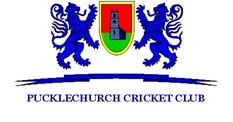                                                                      E. Safety Policy We at Pucklechurch Cricket Club encourage safe and responsible use of communication technologies by all involved in the club’s activities. Many internet, mobile, social networking and other services provide safety warnings and advice including videos and links to online safety.All club officials, volunteers and members are aware of online risks and the need to protect their own privacy on line. They understand the risks in posting and sharing content which may damage their reputation within the cricket environment.Safe and responsible use includes:Adhering to terms of service and acceptable use policies.The importance of children registering on social networking sites with the correct age. Depending upon the service this can ensure safety settings are appropriately applied, only age appropriate advertising is available and a child’s profile is not subject to an online search. The minimum age for most social networking sites is 13 years of age.Use of privacy and safety settings, these enable users to manage “who sees what” and who the user wishes to interact and share photos and other information with.All officers, parents, members of the club and guests will:Take responsibility for their own use of communication and interactive technologies, making sure they use new technologies safely, responsibly and legally within the context of cricket.No communication device or service, including interactive communication services such as a social networking may be used to bring Pucklechurch Cricket Club, officials, members or the game of cricket into disrepute.No communication device or service, including interactive services such as social networking may be used for inappropriate behaviour online within the context of cricket, including the bullying or harassment of others in any form, defamation, obscene or abusive language, the uploading of material which is libellous, defamatory, obscene, and illegal, shows nudity or is violent.Report any known missuses of communication and interactive technologies within the context of cricket, including unacceptable behaviour, inappropriate contact with children online and illegal content including sexual abuse/indecent images of children, according to Pucklechurch Cricket Club and the ECB safeguarding policies and procedures.Need to be aware that any report of the misuse of communication and interactive technologies within the context of cricket will be fully investigated according to the club’s policies and procedures and may result in sanctions being enforced. Pucklechurch Cricket Club will take any report of such incident very seriously and depending upon the seriousness if the issue, legal action may be taken and where suspected criminal activity has taken place a report will be made to the police and no exceptions will be made.All officials, parents, members and guests will: Protect passwords and personal network log in details and log off the network when leaving devices unattended.Security settings should be set on all devices and any attempt to access, corrupt or destroy other user’s data in any way is unacceptable and will be reported.Not share, tag or comment on any image posted on the Pucklechurch Cricket Club face book page under any circumstances. Breaches of this will be taken very seriously by the club in accordance with our safeguarding policy.I addition the officers and appointed volunteers will:Take responsibility for their professional reputation in the online environment, making sure they themselves follow the E-safety policy and procedure for Pucklechurch Cricket Club.Adhere to privacy and safety settings and report any concerns in accordance with club and ECB policies and procedures.Not ask for email addresses, mobile phone numbers or social networking profiles of any junior members (less than 18 years of age) or search for junior members on social networking services/search engines.Not develop an online relationship with a younger player with the intention of meeting them offline to engage in sexual activity. Sexual exploitation, including grooming a child under the age of 16 for the purpose of meeting to engage in sexual activity is a serious criminal offence and will be reported to the police.Not view, possess, make or distribute sexual abuse/indecent images of children. This is a serious criminal offence and will be reported to the police.Pucklechurch Cricket Club safeguarding officer is Georgina Wynter she should be contacted immediately if any issues regarding E-Safety arise. Contact number 07736713730This policy was formed in conjunction with the ECB E-safety guidelines on communication and interactive technologies policy and procedure.This policy was adopted at a committee meeting of the officers of Pucklechurch Cricket ClubTo be reviewed annually.